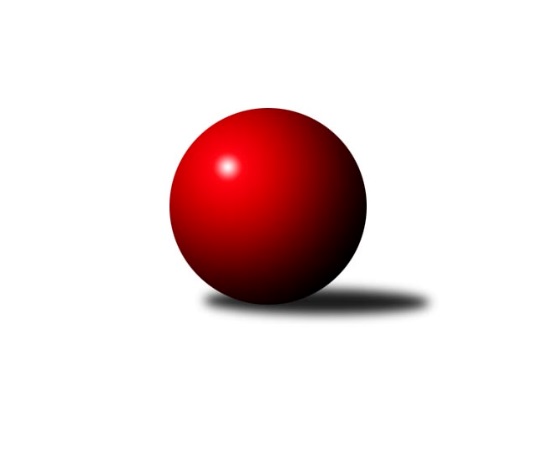 Č.1Ročník 2018/2019	11.5.2024 Krajský přebor Ústeckého kraje 2018/2019Statistika 1. kolaTabulka družstev:		družstvo	záp	výh	rem	proh	skore	sety	průměr	body	plné	dorážka	chyby	1.	TJ Sokol Údlice	1	1	0	0	8.0 : 0.0 	(11.0 : 1.0)	2648	2	1793	855	21	2.	SKK Bílina	1	1	0	0	7.0 : 1.0 	(9.0 : 3.0)	2657	2	1749	908	22	3.	TJ Teplice Letná B	1	1	0	0	6.0 : 2.0 	(8.5 : 3.5)	2566	2	1787	779	54	4.	ASK Lovosice	1	1	0	0	5.0 : 3.0 	(7.0 : 5.0)	2473	2	1674	799	30	5.	TJ Elektrárny Kadaň B	1	1	0	0	5.0 : 3.0 	(6.0 : 6.0)	2506	2	1706	800	36	6.	Sokol Spořice	1	1	0	0	5.0 : 3.0 	(6.0 : 6.0)	2439	2	1706	733	39	7.	KO Česká Kamenice	1	1	0	0	4.5 : 3.5 	(6.0 : 6.0)	2559	2	1791	768	38	8.	TJ VTŽ Chomutov B	1	0	0	1	3.5 : 4.5 	(6.0 : 6.0)	2545	0	1715	830	34	9.	TJ Slovan Vejprty	1	0	0	1	3.0 : 5.0 	(6.0 : 6.0)	2505	0	1768	737	44	10.	TJ Lokomotiva Žatec	1	0	0	1	3.0 : 5.0 	(6.0 : 6.0)	2435	0	1673	762	30	11.	SK Verneřice	1	0	0	1	3.0 : 5.0 	(5.0 : 7.0)	2363	0	1659	704	47	12.	TJ Lokomotiva Ústí n. L. B	1	0	0	1	2.0 : 6.0 	(3.5 : 8.5)	2532	0	1744	788	35	13.	Sokol Ústí nad Labem	1	0	0	1	1.0 : 7.0 	(3.0 : 9.0)	2411	0	1673	738	56	14.	TJ Kovostroj Děčín B	1	0	0	1	0.0 : 8.0 	(1.0 : 11.0)	2304	0	1618	686	53Tabulka doma:		družstvo	záp	výh	rem	proh	skore	sety	průměr	body	maximum	minimum	1.	TJ Sokol Údlice	1	1	0	0	8.0 : 0.0 	(11.0 : 1.0)	2648	2	2648	2648	2.	SKK Bílina	1	1	0	0	7.0 : 1.0 	(9.0 : 3.0)	2657	2	2657	2657	3.	TJ Teplice Letná B	1	1	0	0	6.0 : 2.0 	(8.5 : 3.5)	2566	2	2566	2566	4.	TJ Kovostroj Děčín B	0	0	0	0	0.0 : 0.0 	(0.0 : 0.0)	0	0	0	0	5.	TJ Lokomotiva Ústí n. L. B	0	0	0	0	0.0 : 0.0 	(0.0 : 0.0)	0	0	0	0	6.	KO Česká Kamenice	0	0	0	0	0.0 : 0.0 	(0.0 : 0.0)	0	0	0	0	7.	Sokol Spořice	0	0	0	0	0.0 : 0.0 	(0.0 : 0.0)	0	0	0	0	8.	ASK Lovosice	0	0	0	0	0.0 : 0.0 	(0.0 : 0.0)	0	0	0	0	9.	TJ Elektrárny Kadaň B	0	0	0	0	0.0 : 0.0 	(0.0 : 0.0)	0	0	0	0	10.	Sokol Ústí nad Labem	0	0	0	0	0.0 : 0.0 	(0.0 : 0.0)	0	0	0	0	11.	TJ VTŽ Chomutov B	1	0	0	1	3.5 : 4.5 	(6.0 : 6.0)	2545	0	2545	2545	12.	TJ Slovan Vejprty	1	0	0	1	3.0 : 5.0 	(6.0 : 6.0)	2505	0	2505	2505	13.	TJ Lokomotiva Žatec	1	0	0	1	3.0 : 5.0 	(6.0 : 6.0)	2435	0	2435	2435	14.	SK Verneřice	1	0	0	1	3.0 : 5.0 	(5.0 : 7.0)	2363	0	2363	2363Tabulka venku:		družstvo	záp	výh	rem	proh	skore	sety	průměr	body	maximum	minimum	1.	ASK Lovosice	1	1	0	0	5.0 : 3.0 	(7.0 : 5.0)	2473	2	2473	2473	2.	TJ Elektrárny Kadaň B	1	1	0	0	5.0 : 3.0 	(6.0 : 6.0)	2506	2	2506	2506	3.	Sokol Spořice	1	1	0	0	5.0 : 3.0 	(6.0 : 6.0)	2439	2	2439	2439	4.	KO Česká Kamenice	1	1	0	0	4.5 : 3.5 	(6.0 : 6.0)	2559	2	2559	2559	5.	SK Verneřice	0	0	0	0	0.0 : 0.0 	(0.0 : 0.0)	0	0	0	0	6.	TJ Slovan Vejprty	0	0	0	0	0.0 : 0.0 	(0.0 : 0.0)	0	0	0	0	7.	TJ VTŽ Chomutov B	0	0	0	0	0.0 : 0.0 	(0.0 : 0.0)	0	0	0	0	8.	SKK Bílina	0	0	0	0	0.0 : 0.0 	(0.0 : 0.0)	0	0	0	0	9.	TJ Sokol Údlice	0	0	0	0	0.0 : 0.0 	(0.0 : 0.0)	0	0	0	0	10.	TJ Lokomotiva Žatec	0	0	0	0	0.0 : 0.0 	(0.0 : 0.0)	0	0	0	0	11.	TJ Teplice Letná B	0	0	0	0	0.0 : 0.0 	(0.0 : 0.0)	0	0	0	0	12.	TJ Lokomotiva Ústí n. L. B	1	0	0	1	2.0 : 6.0 	(3.5 : 8.5)	2532	0	2532	2532	13.	Sokol Ústí nad Labem	1	0	0	1	1.0 : 7.0 	(3.0 : 9.0)	2411	0	2411	2411	14.	TJ Kovostroj Děčín B	1	0	0	1	0.0 : 8.0 	(1.0 : 11.0)	2304	0	2304	2304Tabulka podzimní části:		družstvo	záp	výh	rem	proh	skore	sety	průměr	body	doma	venku	1.	TJ Sokol Údlice	1	1	0	0	8.0 : 0.0 	(11.0 : 1.0)	2648	2 	1 	0 	0 	0 	0 	0	2.	SKK Bílina	1	1	0	0	7.0 : 1.0 	(9.0 : 3.0)	2657	2 	1 	0 	0 	0 	0 	0	3.	TJ Teplice Letná B	1	1	0	0	6.0 : 2.0 	(8.5 : 3.5)	2566	2 	1 	0 	0 	0 	0 	0	4.	ASK Lovosice	1	1	0	0	5.0 : 3.0 	(7.0 : 5.0)	2473	2 	0 	0 	0 	1 	0 	0	5.	TJ Elektrárny Kadaň B	1	1	0	0	5.0 : 3.0 	(6.0 : 6.0)	2506	2 	0 	0 	0 	1 	0 	0	6.	Sokol Spořice	1	1	0	0	5.0 : 3.0 	(6.0 : 6.0)	2439	2 	0 	0 	0 	1 	0 	0	7.	KO Česká Kamenice	1	1	0	0	4.5 : 3.5 	(6.0 : 6.0)	2559	2 	0 	0 	0 	1 	0 	0	8.	TJ VTŽ Chomutov B	1	0	0	1	3.5 : 4.5 	(6.0 : 6.0)	2545	0 	0 	0 	1 	0 	0 	0	9.	TJ Slovan Vejprty	1	0	0	1	3.0 : 5.0 	(6.0 : 6.0)	2505	0 	0 	0 	1 	0 	0 	0	10.	TJ Lokomotiva Žatec	1	0	0	1	3.0 : 5.0 	(6.0 : 6.0)	2435	0 	0 	0 	1 	0 	0 	0	11.	SK Verneřice	1	0	0	1	3.0 : 5.0 	(5.0 : 7.0)	2363	0 	0 	0 	1 	0 	0 	0	12.	TJ Lokomotiva Ústí n. L. B	1	0	0	1	2.0 : 6.0 	(3.5 : 8.5)	2532	0 	0 	0 	0 	0 	0 	1	13.	Sokol Ústí nad Labem	1	0	0	1	1.0 : 7.0 	(3.0 : 9.0)	2411	0 	0 	0 	0 	0 	0 	1	14.	TJ Kovostroj Děčín B	1	0	0	1	0.0 : 8.0 	(1.0 : 11.0)	2304	0 	0 	0 	0 	0 	0 	1Tabulka jarní části:		družstvo	záp	výh	rem	proh	skore	sety	průměr	body	doma	venku	1.	TJ Lokomotiva Ústí n. L. B	0	0	0	0	0.0 : 0.0 	(0.0 : 0.0)	0	0 	0 	0 	0 	0 	0 	0 	2.	TJ Slovan Vejprty	0	0	0	0	0.0 : 0.0 	(0.0 : 0.0)	0	0 	0 	0 	0 	0 	0 	0 	3.	ASK Lovosice	0	0	0	0	0.0 : 0.0 	(0.0 : 0.0)	0	0 	0 	0 	0 	0 	0 	0 	4.	TJ Kovostroj Děčín B	0	0	0	0	0.0 : 0.0 	(0.0 : 0.0)	0	0 	0 	0 	0 	0 	0 	0 	5.	SK Verneřice	0	0	0	0	0.0 : 0.0 	(0.0 : 0.0)	0	0 	0 	0 	0 	0 	0 	0 	6.	Sokol Ústí nad Labem	0	0	0	0	0.0 : 0.0 	(0.0 : 0.0)	0	0 	0 	0 	0 	0 	0 	0 	7.	KO Česká Kamenice	0	0	0	0	0.0 : 0.0 	(0.0 : 0.0)	0	0 	0 	0 	0 	0 	0 	0 	8.	TJ VTŽ Chomutov B	0	0	0	0	0.0 : 0.0 	(0.0 : 0.0)	0	0 	0 	0 	0 	0 	0 	0 	9.	TJ Elektrárny Kadaň B	0	0	0	0	0.0 : 0.0 	(0.0 : 0.0)	0	0 	0 	0 	0 	0 	0 	0 	10.	SKK Bílina	0	0	0	0	0.0 : 0.0 	(0.0 : 0.0)	0	0 	0 	0 	0 	0 	0 	0 	11.	TJ Lokomotiva Žatec	0	0	0	0	0.0 : 0.0 	(0.0 : 0.0)	0	0 	0 	0 	0 	0 	0 	0 	12.	TJ Teplice Letná B	0	0	0	0	0.0 : 0.0 	(0.0 : 0.0)	0	0 	0 	0 	0 	0 	0 	0 	13.	TJ Sokol Údlice	0	0	0	0	0.0 : 0.0 	(0.0 : 0.0)	0	0 	0 	0 	0 	0 	0 	0 	14.	Sokol Spořice	0	0	0	0	0.0 : 0.0 	(0.0 : 0.0)	0	0 	0 	0 	0 	0 	0 	0 Zisk bodů pro družstvo:		jméno hráče	družstvo	body	zápasy	v %	dílčí body	sety	v %	1.	Emil Campr 	TJ Sokol Údlice 	1	/	1	(100%)	2	/	2	(100%)	2.	Martin Vondráček 	TJ Sokol Údlice 	1	/	1	(100%)	2	/	2	(100%)	3.	Oldřich Fadrhons 	TJ Sokol Údlice 	1	/	1	(100%)	2	/	2	(100%)	4.	Jaroslav Verner 	TJ Sokol Údlice 	1	/	1	(100%)	2	/	2	(100%)	5.	Jiří Pulchart 	Sokol Ústí nad Labem 	1	/	1	(100%)	2	/	2	(100%)	6.	Rudolf Podhola 	SKK Bílina 	1	/	1	(100%)	2	/	2	(100%)	7.	Martin Čecho 	SKK Bílina 	1	/	1	(100%)	2	/	2	(100%)	8.	Jiří Pavelka 	SKK Bílina 	1	/	1	(100%)	2	/	2	(100%)	9.	Zdeněk Vítr 	SKK Bílina 	1	/	1	(100%)	2	/	2	(100%)	10.	Filip Prokeš 	TJ VTŽ Chomutov B 	1	/	1	(100%)	2	/	2	(100%)	11.	Ladislav Elis st.	SK Verneřice 	1	/	1	(100%)	2	/	2	(100%)	12.	Ladislav Čecháček 	TJ Teplice Letná B 	1	/	1	(100%)	2	/	2	(100%)	13.	Rudolf Březina 	TJ Teplice Letná B 	1	/	1	(100%)	2	/	2	(100%)	14.	Jiří Šípek 	TJ Lokomotiva Ústí n. L. B 	1	/	1	(100%)	2	/	2	(100%)	15.	Jan Salajka 	TJ Teplice Letná B 	1	/	1	(100%)	2	/	2	(100%)	16.	Petr Dvořák 	TJ Elektrárny Kadaň B 	1	/	1	(100%)	2	/	2	(100%)	17.	Ladislav Zalabák 	ASK Lovosice 	1	/	1	(100%)	2	/	2	(100%)	18.	Jakub Hudec 	ASK Lovosice 	1	/	1	(100%)	2	/	2	(100%)	19.	Michaela Šuterová 	TJ Slovan Vejprty 	1	/	1	(100%)	2	/	2	(100%)	20.	Milan Polcar 	Sokol Spořice 	1	/	1	(100%)	2	/	2	(100%)	21.	Martin Vršan 	TJ Sokol Údlice 	1	/	1	(100%)	2	/	2	(100%)	22.	Radek Goldšmíd 	TJ Lokomotiva Žatec 	1	/	1	(100%)	2	/	2	(100%)	23.	Petr Šmelhaus 	KO Česká Kamenice 	1	/	1	(100%)	2	/	2	(100%)	24.	Stanislav Novák 	TJ VTŽ Chomutov B 	1	/	1	(100%)	2	/	2	(100%)	25.	Karel Kühnel 	KO Česká Kamenice 	1	/	1	(100%)	2	/	2	(100%)	26.	Radek Šelmek 	Sokol Spořice 	1	/	1	(100%)	2	/	2	(100%)	27.	Šárka Uhlíková 	TJ Lokomotiva Žatec 	1	/	1	(100%)	2	/	2	(100%)	28.	Josef Jiřinský 	TJ Teplice Letná B 	1	/	1	(100%)	1.5	/	2	(75%)	29.	Petr Mako 	TJ Sokol Údlice 	1	/	1	(100%)	1	/	2	(50%)	30.	Zdeněk Hošek 	TJ Elektrárny Kadaň B 	1	/	1	(100%)	1	/	2	(50%)	31.	Patrik Kukeně 	SK Verneřice 	1	/	1	(100%)	1	/	2	(50%)	32.	Miroslav Farkaš 	TJ Slovan Vejprty 	1	/	1	(100%)	1	/	2	(50%)	33.	Jiří Jarolím 	TJ Lokomotiva Žatec 	1	/	1	(100%)	1	/	2	(50%)	34.	Petr Lukšík 	TJ VTŽ Chomutov B 	1	/	1	(100%)	1	/	2	(50%)	35.	Miroslav Vondra 	SKK Bílina 	1	/	1	(100%)	1	/	2	(50%)	36.	Lenka Chalupová 	TJ Lokomotiva Ústí n. L. B 	1	/	1	(100%)	1	/	2	(50%)	37.	Anna Houdková 	ASK Lovosice 	1	/	1	(100%)	1	/	2	(50%)	38.	Milan Uher 	TJ Slovan Vejprty 	1	/	1	(100%)	1	/	2	(50%)	39.	Oldřich Lukšík st.	Sokol Spořice 	1	/	1	(100%)	1	/	2	(50%)	40.	Antonín Onderka 	TJ Elektrárny Kadaň B 	1	/	1	(100%)	1	/	2	(50%)	41.	Daniel Sekyra 	SK Verneřice 	1	/	1	(100%)	1	/	2	(50%)	42.	Miloš Martínek 	KO Česká Kamenice 	0.5	/	1	(50%)	1	/	2	(50%)	43.	Viktor Žďárský 	TJ VTŽ Chomutov B 	0.5	/	1	(50%)	1	/	2	(50%)	44.	Robert Ambra 	TJ Elektrárny Kadaň B 	0	/	1	(0%)	1	/	2	(50%)	45.	Jaroslav Chot 	ASK Lovosice 	0	/	1	(0%)	1	/	2	(50%)	46.	Miroslav Zítka 	SK Verneřice 	0	/	1	(0%)	1	/	2	(50%)	47.	Tomáš Malec 	KO Česká Kamenice 	0	/	1	(0%)	1	/	2	(50%)	48.	Pavel Bidmon 	TJ Elektrárny Kadaň B 	0	/	1	(0%)	1	/	2	(50%)	49.	Petr Bílek 	Sokol Ústí nad Labem 	0	/	1	(0%)	1	/	2	(50%)	50.	Václav Tajbl st.	TJ Lokomotiva Žatec 	0	/	1	(0%)	1	/	2	(50%)	51.	Johan Hablawetz 	TJ Slovan Vejprty 	0	/	1	(0%)	1	/	2	(50%)	52.	Jaroslav Ondráček 	ASK Lovosice 	0	/	1	(0%)	1	/	2	(50%)	53.	Horst Schmiedl 	Sokol Spořice 	0	/	1	(0%)	1	/	2	(50%)	54.	Tomáš Čecháček 	TJ Teplice Letná B 	0	/	1	(0%)	1	/	2	(50%)	55.	Emilie Nováková 	TJ Kovostroj Děčín B 	0	/	1	(0%)	1	/	2	(50%)	56.	Martin Budský 	TJ Slovan Vejprty 	0	/	1	(0%)	1	/	2	(50%)	57.	Eugen Škurla 	TJ Lokomotiva Ústí n. L. B 	0	/	1	(0%)	0.5	/	2	(25%)	58.	Rudolf Tesařík 	TJ VTŽ Chomutov B 	0	/	1	(0%)	0	/	2	(0%)	59.	Filip Turtenwald 	TJ Lokomotiva Ústí n. L. B 	0	/	1	(0%)	0	/	2	(0%)	60.	Josef Málek 	TJ Lokomotiva Ústí n. L. B 	0	/	1	(0%)	0	/	2	(0%)	61.	Václav Ajm 	TJ Lokomotiva Ústí n. L. B 	0	/	1	(0%)	0	/	2	(0%)	62.	Karel Bouša 	TJ Teplice Letná B 	0	/	1	(0%)	0	/	2	(0%)	63.	Ondřej Šmíd 	TJ VTŽ Chomutov B 	0	/	1	(0%)	0	/	2	(0%)	64.	Michal Dvořák 	TJ Elektrárny Kadaň B 	0	/	1	(0%)	0	/	2	(0%)	65.	Eva Říhová 	KO Česká Kamenice 	0	/	1	(0%)	0	/	2	(0%)	66.	Iveta Ptáčková 	TJ Lokomotiva Žatec 	0	/	1	(0%)	0	/	2	(0%)	67.	Petr Kuneš 	Sokol Ústí nad Labem 	0	/	1	(0%)	0	/	2	(0%)	68.	Zdeněk Ptáček st.	TJ Lokomotiva Žatec 	0	/	1	(0%)	0	/	2	(0%)	69.	Petr Kunt st.	Sokol Ústí nad Labem 	0	/	1	(0%)	0	/	2	(0%)	70.	Petr Kunt ml.	Sokol Ústí nad Labem 	0	/	1	(0%)	0	/	2	(0%)	71.	Jiří Wetzler 	Sokol Spořice 	0	/	1	(0%)	0	/	2	(0%)	72.	Lukáš Uhlíř 	SKK Bílina 	0	/	1	(0%)	0	/	2	(0%)	73.	Petr Málek 	Sokol Ústí nad Labem 	0	/	1	(0%)	0	/	2	(0%)	74.	Antonín Hrabě 	TJ Kovostroj Děčín B 	0	/	1	(0%)	0	/	2	(0%)	75.	Roman Exner 	TJ Kovostroj Děčín B 	0	/	1	(0%)	0	/	2	(0%)	76.	Václav Kordulík 	Sokol Spořice 	0	/	1	(0%)	0	/	2	(0%)	77.	Tomáš Charvát 	ASK Lovosice 	0	/	1	(0%)	0	/	2	(0%)	78.	Olga Urbanová 	KO Česká Kamenice 	0	/	1	(0%)	0	/	2	(0%)	79.	Daniel Žemlička 	SK Verneřice 	0	/	1	(0%)	0	/	2	(0%)	80.	Lukáš Zítka 	SK Verneřice 	0	/	1	(0%)	0	/	2	(0%)	81.	Petr Veselý 	TJ Kovostroj Děčín B 	0	/	1	(0%)	0	/	2	(0%)	82.	Jana Sobotková 	TJ Kovostroj Děčín B 	0	/	1	(0%)	0	/	2	(0%)	83.	Jiří Jablonický 	TJ Kovostroj Děčín B 	0	/	1	(0%)	0	/	2	(0%)	84.	Josef Hudec 	TJ Slovan Vejprty 	0	/	1	(0%)	0	/	2	(0%)Průměry na kuželnách:		kuželna	průměr	plné	dorážka	chyby	výkon na hráče	1.	TJ VTŽ Chomutov, 1-2	2552	1753	799	36.0	(425.3)	2.	TJ Teplice Letná, 1-4	2549	1765	783	44.5	(424.8)	3.	Bílina, 1-2	2534	1711	823	39.0	(422.3)	4.	Vejprty, 1-2	2505	1737	768	40.0	(417.6)	5.	Údlice, 1-2	2476	1705	770	37.0	(412.7)	6.	Žatec, 1-2	2437	1689	747	34.5	(406.2)	7.	Verneřice, 1-2	2418	1666	751	38.5	(403.0)Nejlepší výkony na kuželnách:TJ VTŽ Chomutov, 1-2KO Česká Kamenice	2559	1. kolo	Viktor Žďárský 	TJ VTŽ Chomutov B	458	1. koloTJ VTŽ Chomutov B	2545	1. kolo	Miloš Martínek 	KO Česká Kamenice	458	1. kolo		. kolo	Karel Kühnel 	KO Česká Kamenice	454	1. kolo		. kolo	Stanislav Novák 	TJ VTŽ Chomutov B	452	1. kolo		. kolo	Filip Prokeš 	TJ VTŽ Chomutov B	430	1. kolo		. kolo	Petr Lukšík 	TJ VTŽ Chomutov B	425	1. kolo		. kolo	Eva Říhová 	KO Česká Kamenice	423	1. kolo		. kolo	Petr Šmelhaus 	KO Česká Kamenice	419	1. kolo		. kolo	Tomáš Malec 	KO Česká Kamenice	418	1. kolo		. kolo	Ondřej Šmíd 	TJ VTŽ Chomutov B	404	1. koloTJ Teplice Letná, 1-4TJ Teplice Letná B	2566	1. kolo	Rudolf Březina 	TJ Teplice Letná B	458	1. koloTJ Lokomotiva Ústí n. L. B	2532	1. kolo	Josef Málek 	TJ Lokomotiva Ústí n. L. B	454	1. kolo		. kolo	Jan Salajka 	TJ Teplice Letná B	449	1. kolo		. kolo	Jiří Šípek 	TJ Lokomotiva Ústí n. L. B	433	1. kolo		. kolo	Lenka Chalupová 	TJ Lokomotiva Ústí n. L. B	432	1. kolo		. kolo	Josef Jiřinský 	TJ Teplice Letná B	426	1. kolo		. kolo	Václav Ajm 	TJ Lokomotiva Ústí n. L. B	420	1. kolo		. kolo	Tomáš Čecháček 	TJ Teplice Letná B	418	1. kolo		. kolo	Karel Bouša 	TJ Teplice Letná B	411	1. kolo		. kolo	Eugen Škurla 	TJ Lokomotiva Ústí n. L. B	411	1. koloBílina, 1-2SKK Bílina	2657	1. kolo	Miroslav Vondra 	SKK Bílina	505	1. koloSokol Ústí nad Labem	2411	1. kolo	Petr Bílek 	Sokol Ústí nad Labem	483	1. kolo		. kolo	Rudolf Podhola 	SKK Bílina	464	1. kolo		. kolo	Martin Čecho 	SKK Bílina	455	1. kolo		. kolo	Zdeněk Vítr 	SKK Bílina	429	1. kolo		. kolo	Jiří Pavelka 	SKK Bílina	410	1. kolo		. kolo	Jiří Pulchart 	Sokol Ústí nad Labem	409	1. kolo		. kolo	Lukáš Uhlíř 	SKK Bílina	394	1. kolo		. kolo	Petr Kunt ml.	Sokol Ústí nad Labem	394	1. kolo		. kolo	Petr Málek 	Sokol Ústí nad Labem	383	1. koloVejprty, 1-2TJ Elektrárny Kadaň B	2506	1. kolo	Petr Dvořák 	TJ Elektrárny Kadaň B	454	1. koloTJ Slovan Vejprty	2505	1. kolo	Josef Hudec 	TJ Slovan Vejprty	438	1. kolo		. kolo	Zdeněk Hošek 	TJ Elektrárny Kadaň B	437	1. kolo		. kolo	Miroslav Farkaš 	TJ Slovan Vejprty	434	1. kolo		. kolo	Pavel Bidmon 	TJ Elektrárny Kadaň B	427	1. kolo		. kolo	Michaela Šuterová 	TJ Slovan Vejprty	425	1. kolo		. kolo	Martin Budský 	TJ Slovan Vejprty	424	1. kolo		. kolo	Antonín Onderka 	TJ Elektrárny Kadaň B	414	1. kolo		. kolo	Johan Hablawetz 	TJ Slovan Vejprty	404	1. kolo		. kolo	Michal Dvořák 	TJ Elektrárny Kadaň B	395	1. koloÚdlice, 1-2TJ Sokol Údlice	2648	1. kolo	Martin Vršan 	TJ Sokol Údlice	477	1. koloTJ Kovostroj Děčín B	2304	1. kolo	Martin Vondráček 	TJ Sokol Údlice	467	1. kolo		. kolo	Oldřich Fadrhons 	TJ Sokol Údlice	454	1. kolo		. kolo	Emil Campr 	TJ Sokol Údlice	440	1. kolo		. kolo	Jaroslav Verner 	TJ Sokol Údlice	425	1. kolo		. kolo	Jiří Jablonický 	TJ Kovostroj Děčín B	417	1. kolo		. kolo	Petr Veselý 	TJ Kovostroj Děčín B	402	1. kolo		. kolo	Jana Sobotková 	TJ Kovostroj Děčín B	390	1. kolo		. kolo	Petr Mako 	TJ Sokol Údlice	385	1. kolo		. kolo	Antonín Hrabě 	TJ Kovostroj Děčín B	378	1. koloŽatec, 1-2Sokol Spořice	2439	1. kolo	Radek Goldšmíd 	TJ Lokomotiva Žatec	456	1. koloTJ Lokomotiva Žatec	2435	1. kolo	Václav Kordulík 	Sokol Spořice	441	1. kolo		. kolo	Jiří Jarolím 	TJ Lokomotiva Žatec	419	1. kolo		. kolo	Oldřich Lukšík st.	Sokol Spořice	412	1. kolo		. kolo	Milan Polcar 	Sokol Spořice	409	1. kolo		. kolo	Radek Šelmek 	Sokol Spořice	408	1. kolo		. kolo	Václav Tajbl st.	TJ Lokomotiva Žatec	404	1. kolo		. kolo	Horst Schmiedl 	Sokol Spořice	397	1. kolo		. kolo	Šárka Uhlíková 	TJ Lokomotiva Žatec	390	1. kolo		. kolo	Zdeněk Ptáček st.	TJ Lokomotiva Žatec	384	1. koloVerneřice, 1-2ASK Lovosice	2473	1. kolo	Jakub Hudec 	ASK Lovosice	480	1. koloSK Verneřice	2363	1. kolo	Ladislav Zalabák 	ASK Lovosice	431	1. kolo		. kolo	Ladislav Elis st.	SK Verneřice	419	1. kolo		. kolo	Patrik Kukeně 	SK Verneřice	406	1. kolo		. kolo	Daniel Sekyra 	SK Verneřice	402	1. kolo		. kolo	Jaroslav Chot 	ASK Lovosice	398	1. kolo		. kolo	Daniel Žemlička 	SK Verneřice	397	1. kolo		. kolo	Tomáš Charvát 	ASK Lovosice	393	1. kolo		. kolo	Jaroslav Ondráček 	ASK Lovosice	387	1. kolo		. kolo	Anna Houdková 	ASK Lovosice	384	1. koloČetnost výsledků:	8.0 : 0.0	1x	7.0 : 1.0	1x	6.0 : 2.0	1x	3.5 : 4.5	1x	3.0 : 5.0	3x